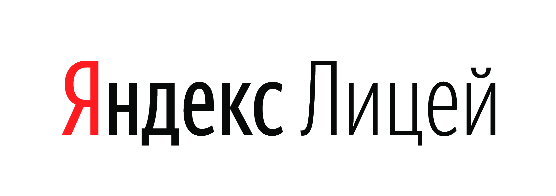 Яндекс.Лицей — учитесь программировать прямо в школе30 августа в г. Барнауле начинается отбор в Яндекс.Лицей —образовательный проект Яндекса для школьников, которые хотят научиться программировать.Самое главное• В Яндекс.Лицей принимают школьников 8-х и 9-х классов.• Курс обучения бесплатный, рассчитан на два года. Занятия будут проходить в нашем городе два раза в неделю в ФГБОУ «Алтайский государственный университет» по адресу: проспект Ленина, 61, корпус Л, аудитория 107 Л;• Чтобы попасть на обучение, нужно пройти отбор из двух этапов:	- Онлайн-тест — на сайте yandexlyceum.ru с 30 августа по 9 сентября. Результаты будут известны 14-16 сентября.	- Очное собеседование — пройдет на нашей площадке с 17 по 27 сентября. Все успешно прошедшие онлайн-тест получат письмо с приглашением на очное собеседование. В письме будет ссылка для записи с указанием вариантов по дате и времени собеседования.	- Список, зачисленных на обучение, будет известен до 29 сентября.Подробнее про Яндекс.ЛицейВ Яндекс.Лицее школьники учатся программировать на языке Python. Этот язык сейчас востребован: он не слишком сложный и при этом позволяет решать множество практических задач. Многие сервисы и проекты Яндекса разрабатываются именно на Python.Занятия, длительностью два часа будут, проходить дважды в неделю после 15 часов. Все преподаватели Яндекс.Лицея живут и работают в нашем городе, они имеют опыт программирования и прошли подготовку в Школе анализа данных Яндекса. Программа Яндекс.Лицея рассчитана на два года. В первый год школьники изучают Python и делают небольшие учебные проекты. Во второй — осваивают конкретные технологии на практике, используя сервисы Яндекса. Программу разработали в Школе анализа данных Яндекса. Эта Школа существует с 2007 года, и почти все её выпускники работают в Яндексе и других ведущих IT-компаниях.Подробнее о проекте можно узнать на сайте  www.yandexlyceum.ru.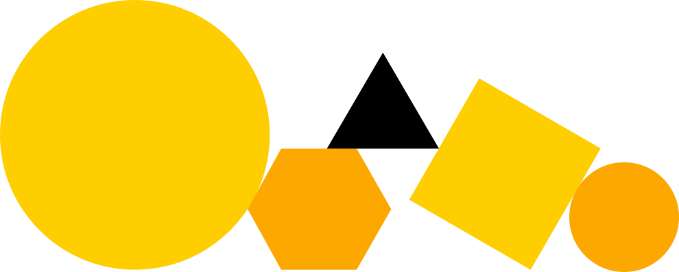 